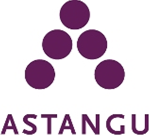 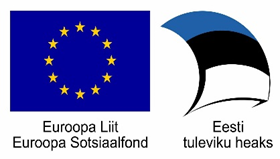 AVALDUS KAUGTÕLKETEENUSE KASUTAMINEMina, ___________________________________________ (ees- ja perekonnanimi; tavapostiga saatmisel ka isikukood), soovin registreeruda kaugtõlketeenuse kasutajaks ja kinnitan et:olen 16-aastane või vanem, kuid mitte vanaduspensioniealine,mulle on määratud vähenenud või puuduv töövõime,mul on kuulmislangus, mistõttu vajan kuuljatega suhtlemisel tõlkide abi.Eelneva tõestuseks esitan Astangu Kutserehabilitatsiooni Keskusele (kontaktisik Timo Hansman):ees- ja perekonnanime ning isikukoodi (lisatakse digiallkirjastamisel automaatselt),töövõimekaardi koopia (selle puudumisel töövõime/töövõimetuse hindamise otsuse koopia),allkirjastatud teadliku nõusoleku isikuandmete töötlemiseks,meiliaadressi ________________________________.Kaugtõlketeenust rahastatakse Euroopa Sotsiaalfondi vahenditest, mis on eraldatud alategevusele „Kuulmispuudega inimestele suunatud tõlketeenuste arendamine ja pakkumine“.Allkirjastatud avaldus ja teadlik nõusolek ning dokumentide koopiad palume edastada e-posti aadressil timo.hansman@astangu.ee  või postiaadressil Astangu Kutserehabilitatsiooni Keskus, Astangu 27, 13519 Tallinn, Timo Hansman.Kuupäev …………………Isiku nimi ………………                 				     Allkiri …………................Piiratud teovõimega isiku puhul seadusliku esindaja nimi ......……………………		     Allkiri …………................